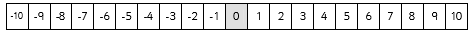 Example -6 + 5 = -1Example -2 – 2 = -4-2 + 2 =0 – 7 =4 – 6 =-2 – 1 =-9 – 1 = -10 + 14 =-3 + 7 =8 – 13 =-5 + 1 =10.-6 + 3 =11. -10 + 10 =12. -2 + 12 =13. -1 + 3 =14. 3 – 8 =15. 10 – 15 =